Individual Placement Description Hinchingbrooke Health Care NHS TrustAll information to be completed by the .It is important to note that this description is a typical example of your placement and may be subject to change.Appendix F – Individual placement description 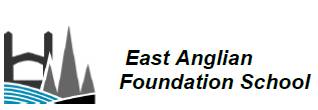 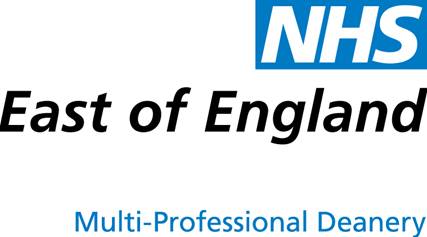 East Anglian Foundation SchoolIndividual Placement Description All information to be completed by the .It is important to note that this description is a typical example of your placement and may be subject to change.PlacementHinchingbrooke Health Care NHS Trust, Huntingdon, CAMBS PE29 6NTThe departmentMicrobiology/GU MedicineThe type of work to expect and learning opportunitiesClinical MicrobiologyAdvice concerning infection in the hospital and community settingScrutiny of laboratory reports Ward review of patients with infectionsCommunication of positive reports to clinical teams Attendance at ITU ward rounds and other clinical areas, to discuss infection issuesFamiliarization with processing of samples in bacteriology and virologyTraining opportunities concerning infection controlGU Medicine (2 days / week)MAU on-call dutiesWhere the placement is based ; Microbiology Laboratory on Addenbrookes SiteGUM clinic in HuntingdonClinical Supervisor(s) for the placementDr. Main duties of the placementAs aboveTypical working pattern in this placementTypical working pattern in this post  e.g. ward rounds, clinics, theatre sessionsDaily/weekly/monthly (if applicable)         Mon:      GUM      Tues:     Clinical Microbiology   Wed:       GUM       Thurs:     Clinical Microbiology   Fri:          Clinical Microbiology        Sat:              Sun:             Mon:            Tues:           Wed:            Thurs:Fri:                Sat:              Sun:             On call requirements:  Employer informationPlacementThe departmentMicrobiology / GUM / MAUThe type of work to expect and learning opportunitiesAll F2 Doctors in hospital posts will generally be ward based during the ‘normal’ working day and expected to deliver the daily medical care of all the patients on their ward irrespective of specialty. Whilst in the MAU attachment the F2 will be involved with the generic clerking of patients being admitted and the ongoing care of the patients in the unit.The overall educational objectives of the F2 year are to provide the trainee with the knowledge, skills and attitudes to be able to Take a history and examine a patientIdentify and synthesise problemsPrescribe safelyKeep an accurate and relevant medical record Manage time and clinical priorities effectivelyCommunicate effectively with patients, relatives and colleaguesUse evidence, guidelines and audit to benefit patient careAct in a professional manner at all timesCope with ethical and legal issues which occur during the management of patients with general medical problemsEducate patients effectivelyBecome life-long learners and teachers.Where the placement is basedHinchingbrooke Hospital/AddenbrookesClinical Supervisor(s) for the placementDr.  Main duties of the placementSee aboveTypical working pattern in this placementDaily:        0900 Ward round                 1200/1700/2100   HandoverMon:          1100 – 1700 Assessment unit.Tues:        1400  Out patients clinicWed:         Thurs:       1100  departmental teaching programFri:             Ward cover Sat:            0900 – 2100    1 in 5/6Sun:           0900 – 2100   1 in 5/6On call requirements: 1 in 5 with flexible twilight shifts.Employer information